Приложение № 3 принятаПостановлением администрациимуниципального образования «Светогорское городское поселение»Выборгского района Ленинградской области27 декабря 2017 года № 649   Программакомплексного развития систем транспортной инфраструктуры муниципального образования «Светогорское городское поселение»Выборгского района Ленинградской областиг. Светогорск2017Приложение №3
к  постановлению администрации
МО «Светогорское  городское поселение»
от 27 декабря 2017 года № 649ПРОГРАММА
«Комплексного развитие социальной  инфраструктуры
муниципального образования «Светогорское городское поселение»  Выборгского  района Ленинградской области на 2017 – 2030 года»
ВВЕДЕНИЕНеобходимость  реализации  закона № 131-ФЗ от 06.10.2003 «Об общих принципах организации местного самоуправления в Российской Федерации» актуализировала потребность местных властей в разработке программы комплексного развития социальной инфраструктуры муниципального образования «Светогорское городское поселение» Выборгского района Ленинградской области (далее МО «Светогорское  городское поселение») с административным центром - городом Светогорском, информация об объектах социальной инфраструктуры, расположенных в других населенных пунктах  муниципального образования  приведена  справочно.Цели развития МО «Светогорское городское поселение», города Светогорска и программные мероприятия, а также необходимые для их реализации ресурсы, обозначенные в программе, могут ежегодно корректироваться и дополняться в зависимости от складывающейся ситуации, изменения внутренних и внешних условий. Программа комплексного развития социальной инфраструктуры МО «Светогорское городское поселение»   устанавливает перечень мероприятий (инвестиционных проектов) по проектированию, строительству, реконструкции объектов социальной инфраструктуры муниципального образования, которые предусмотрены государственными и муниципальными программами, договорами о развитии застроенных территорий, договорами о комплексном освоении территорий, иными инвестиционными программами и договорами, предусматривающими обязательства  застройщиков по завершению в установленные сроки мероприятий по проектированию, строительству, реконструкции объектов социальной инфраструктуры. Программа комплексного развития социальной инфраструктуры  МО «Светогорское городское поселение» обеспечивает: - безопасность, качество и эффективность использования населением объектов социальной инфраструктуры;- доступность объектов социальной инфраструктуры для населения города в соответствии с нормативами градостроительного проектирования соответственно населенных пунктов;- сбалансированное, перспективное развитие социальной инфраструктуры в соответствии с установленными потребностями в объектах социальной инфраструктуры МО «Светогорское городское поселение». - достижение расчетного уровня обеспечения населения МО «Светогорское городское поселение» услугами в областях  образования, здравоохранения, физической культуры и массового спорта и культуры, в соответствии с нормативами градостроительного проектирования.- эффективность функционирования действующей инфраструктуры.Ответственность за разработку Программы и ее утверждение закреплены за органами местного самоуправления. На основании утвержденной Программы орган местного самоуправления может определять порядок и условия разработки инвестиционных программ и муниципальных правовых актов.
ПРОГРАММА «Комплексное развитие социальной  инфраструктуры муниципального образования «Светогорское городское поселение» Выборгского района Ленинградской области на 2017 - 2030 года» разработана на основании следующих документов:	
- Федеральный закон от 29.12.2014 года № 456-ФЗ "О внесении изменений в Градостроительный кодекс Российской Федерации и отдельные законодательные акты Российской Федерации";	
- Федеральный закон от 06.10.2003 г. №131-Ф3 «Об общих принципах организации местного самоуправления в Российской Федерации»;	
- Постановление Правительства РФ от 25.12.2015 г. № 1440 «Об утверждении требований к программам комплексного развития транспортной инфраструктуры поселений, городских округов»,
- Устав МО «Светогорское городское  поселение»  Выборгского района Ленинградской области,	
- Генеральный план МО «Светогорское городское поселение», был разработан ЗАО «Лимб», утвержден Постановлением Правительства Ленинградской области от 04.12.2017 г. № 538, на проектный период до 2030 г.	
Программа определяет основные направления развития социальной инфраструктуры поселения, на основе, социально – экономического и градостроительного развития, спроса социальных услуг. Основу Программы составляет система программных мероприятий по различным направлениям развития социальной инфраструктуры МО. Данная Программа ориентирована на устойчивое развитие МО и в полной мере соответствует государственной политике реформирования транспортного комплекса Российской Федерации.	
Цели и задачи программы - развитие социальной инфраструктуры поселения, сбалансированное и скоординированное с иными сферами жизни деятельности, формирование условий для социально-экономического развития, повышение безопасности, качество эффективности социального обслуживания населения. юридических лиц и индивидуальных предпринимателей, осуществляющих экономическую деятельность, снижение негативного воздействия транспортной инфраструктуры на окружающую среду поселения.1. ПАСПОРТ ПРОГРАММЫ2. Характеристика существующего состояния социальной  инфраструктуры муниципального образования «Светогорское городское поселение» Выборгского  района Ленинградской области.	

  2.1.Основные сведения о муниципальном образовании    В соответствии с Областным законом Ленинградской области от 3 июня . № 50-оз «О преобразовании муниципальных образований «Светогорское городское поселение» Выборгского района Ленинградской области и «Лесогорское городское поселение» Выборгского района Ленинградской области объединены муниципальные образования Светогорское и Лесогорское городские поселения и вновь образованное муниципальное образование наделено статусом городского поселения – Светогорское городское поселение Выборгского района Ленинградской области.    Границы вновь образованного муниципального образования Светогорское городское поселение Выборгского района Ленинградской области (административный центр – город Светогорск) совпадают с границами объединившихся Светогорского и Лесогорского городских поселений, охватывают их территории. Административный центр поселения – г. Светогорск.   Городское поселение находится на Северо-Западе Выборгского муниципального района, граничит с Финляндией. 2.2.Границы Светогорского городского поселения:По смежеству с Финляндией (на северо-западе): От северного берега озера Суокуманъярви (пограничный столб № 182) на северо-восток по границе Выборгского района, смежной с российско-финляндской государственной границей, до озера Хийденъярви (пограничный столб № 13).По смежеству с Каменногорским городским поселением Далее на юг по восточному берегу озера Хийденъярви до его южной оконечности; далее на юг по прямой до лесной дороги (бывший населенный пункт Солнцево); далее на юго-восток по западной стороне этой лесной дороги до северо-восточного угла квартала 216 Дымовского участкового лесничества Северо-Западного лесничества; далее на юг по восточным границам кварталов 216, 220, 224, 229 и 223 Дымовского участкового лесничества Северо-Западного лесничества до автомобильной дороги Свободное – Топольки; далее на юг по западной стороне этой автомобильной дороги до грунтовой дороги (в  севернее поселка Свободное); далее на юго-запад по северной стороне этой грунтовой дороги и ее створу до реки Новоселовка; далее на юго-восток по правому берегу реки Новоселовка до озера Свободное; далее на юго-восток по западному берегу озера Свободное до восточной границы квартала 175 Бородинского участкового лесничества Северо-Западного лесничества; далее на юг по восточной границе квартала 175, на запад по южной границе квартала 175 Бородинского участкового лесничества Северо-Западного лесничества до северо-восточного угла квартала 191 Бородинского участкового лесничества Северо-Западного лесничества (восточная оконечность озера Лебединое); далее на юг по восточным границам кварталов 191 и 203 Бородинского участкового лесничества Северо-Западного лесничества до автомобильной дороги Лесогорский – Зайцево; далее на запад по северной стороне этой автомобильной дороги (в сторону поселка Лесогорский) до восточного угла квартала 115 Лесогорского участкового лесничества Северо-Западного лесничества (в  восточнее поселка Лесогорский); далее на юго-запад по юго-восточным границам кварталов 115, 127 и 126 Лесогорского участкового лесничества Северо-Западного лесничества до ЛЭП; далее на юго-запад по прямой (проходящей через восточную точку безымянного острова на реке Вуокса в  юго-восточнее устья реки Сторожевая), пересекая автомобильную дорогу Каменногорск – Светогорск, железнодорожную линию Выборг – Светогорск и реку Вуокса, до лесной дороги на правом берегу реки Вуокса (в  юго-восточнее устья реки Сторожевая); далее на северо-запад по северной стороне этой лесной дороги до северо-восточного угла квартала 156 Лесогорского участкового лесничества Северо-Западного лесничества; далее на запад по северным границам кварталов 156, 154, 54, 53, 52, 51, 50 и 41 Лесогорского участкового лесничества Северо-Западного лесничества до грунтовой дороги; далее на северо-восток по грунтовой дороге до реки Мышиная; далее на северо-запад по правому берегу реки Мышиная (вниз по течению) до озера Суокуманъярви; далее на северо-запад по северному берегу озера Суокуманъярви до исходной точки.Площадь городского поселения составляет 42,6 тыс. га. Центр поселения г. Светогорск расположен в  от районного центра г. Выборга и в  от Санкт-Петербурга, является самым северным городом Ленинградской области.В Светогорском городском поселении 4 населенных пункта с численностью населения на 01.01.2010 г. 18,92 тыс. чел., что составляет 10,0 % от общей численности населения Выборгского муниципального района. Плотность населения составляет 44,4 чел./км2, что значительно превышает средний показатель по Выборгскому муниципальному району и средний показатель по Ленинградской области 19,5 чел./км2. Выгодное географическое и транспортно-транзитное положение (расположение вдоль границы России и Финляндии) определяет инвестиционную привлекательность территории. Поселение расположено вдоль железнодорожной и автомобильной магистралей, пересекающих границу Российской Федерации и Финляндия. Наличие международного автомобильного и железнодорожного пункта пропуска «Светогорск» определяет развитие транспортной логистики, транзитных грузовых, легковых, автобусных потоков в страны Евросоюза. Автомобильная трасса «Выборг-Светогорск» выходит на скоростную магистраль «Скандинавия», соединяющую Санкт-Петербург и Хельсинки. Между городами Иматра и Светогорск более 15 лет ведется сотрудничество по самым различным направлениям: культура, спорт, образование, молодежная политика, социальная сфера, предпринимательство, туризм и другие), что позитивно сказывается на деловом партнерстве и социально-экономическом развитии территории. МО «Светогорское городское поселение» имеет развитый промышленный и сельскохозяйственный потенциал, удобную сеть железнодорожных магистралей и автомобильных дорог и занимает одно из ведущих мест в Выборгском муниципальном районе по объёму производства промышленной продукции. Промышленность является ведущей отраслью территориальной специализации Административный центр г. Светогорск – современный промышленный город с мощными инженерными коммуникациями и развитой инфраструктурой. На его территории успешно работает целлюлозно-бумажный комбинат ЗАО «Интернешнл Пейпер», выпускающий всемирно-известную бумажную продукцию. К основным факторам, благоприятным для развития поселения относятся:стратегически значимое для региона транспортно-транзитное положение между Выборгом и Иматрой (Финляндия);развитая транспортная инфраструктура, обеспечивающая надежную железнодорожную и автомобильную связи поселения с Выборгом, Каменногорским городским поселением, Санкт-Петербургом, Финляндией;высокий промышленный потенциал;богатый природно-рекреационный потенциал.2.3.Краткая историческая справка Светогорское городское поселение было образованно в составе Выборгского района 1 января 2010 года, что закреплено в результате референдума жителей муниципальных образований «Светогорское городское поселение» и «Лесогорское городское поселение», принявших решение об объединении двух муниципальных образований, законом Ленинградской области от 03.06.2009г. №50-оз «О преобразовании муниципальных образований «Светогорское городское поселение» Выборгского района Ленинградской области и «Лесогорское городское поселение» Выборгского района Ленинградской области».2.4.Исторические аспекты развития территорииРассматриваемая территория с 1811 года входила в состав Великого княжества Финляндского (как части России) – Выборгской губернии, в уезд Яскисский (Jääski или Jäskis). В . был основан пос. Энсо. Здесь у водопада Ряйккёля (Räikkölä) на реке Вуоксе барон Ади Стандершкольд (1855-1935) построил завод древесной массы, а рядом с предприятием поселок, которому барон дал название Э́нсо (Enso, «первенец»). Позже завод был расширен до картонно-бумажной фабрики (энсовский комбинат или завод «Энсо»). Это было первое большое бумажное производство в Финляндии. Со временем Энсо стал промышленным и торговым центром уезда. Спустя несколько лет эти земли были выкуплены компанией «Энсо-Гутцейт», которая построила бумагоделательный завод, что и явилось градообразующей базой для развития Энсо. Характерной чертой первого и второго этапов было преимущественное расположение жилых и общественных построек между р. Вуоксой и железной дорогой. К третьему этапу развития поселка Enso можно отнести строительство жилых и коммунально-административных зданий вне системы комбината и за железной дорогой по плану. В 1916г. архитектор Биргер Брунила разрабатывает план застройки поселка Enso как с типовыми 2-х этажными деревянными жилыми домами, так и с особняками и коттеджами инженеров и служащих. Финский поселок Enso – единственный в своем роде: его четыре улицы по форме образуют «крыло птицы». Протекающая по поселку речка Унтерниска своими изгибами предопределила форму и пропорции улиц. Так были задуманы улицы: Pohjalantie – Спортивная, Kalevantie– Красных Командиров, Pellervontie – Ленина и Onnelantie – Кирова, они спроектированы под прямым углом к Tapiontie – Пограничной, как и все другие, примыкающие к ней улицы.После окончания Зимней Войны и подписания 13 марта . Московского договора большая часть Выборгской губернии была передана СССР. Новая граница разделила общину Яаски и прошла через станцию Энсо. Была создана совместная советско-финляндская комиссия по демаркации границы. Изначально Энсо должен был остаться на территории Финляндии. Однако 20 марта, всего через неделю после подписания мира, части Красной Армии безо всякого согласования с финской стороной и в нарушение подписанного Московского договора перешли линию новой границы и заняли Энсо. Финляндия была поставлена перед фактом, город и интересующий СССР завод «Энсо» стал относиться к СССР. Во время Второй Мировой Войны с 21 августа . по 24 сентября . рассматриваемая территория была занята финскими войсками.В . поселок был переименован в город Светогорск по гидроэлектростанции, дающей свет. Через три года, в1951 г., был переименован завод «Энсо» – в Светогорский ЦБК. Городской поселок Лесогорский расположен в  от г. Светогорска и является одним из древнейших населенных пунктов Карельского перешейка. В административных границах г.п. Лесогорский расположены два населенных пункта: собственно Лесогорский (бывший финский пос. Яаски) и Лесогорский-1 (бывший финский пос. Кивиойя).Населенный пункт, ныне имеющий название пос. Лесого́рский, до . Яаски, Яскис имеет древнюю историю. Впервые упоминается в тексте Ореховского мирного договора 1323 года, в соответствии с которым Швеции были переданы приходы (погосты) Яскис, Эуряпя, Саволакс. После Русско-Шведской войны 1741 – . перешёл к России. С 1918 по 1940 годы находился в составе независимой Финляндии (волость Яаски). До XIX века основным занятием местного населения поселка Яаски были земледелие, охота, рыболовство. С начала XIX века к этим промыслам добавился извоз. Во второй половине XIX века с открытием в 1856 году Сайменского канала, началось экономическое развитие района. В 1879 году построена железнодорожная линия Ранхимяки-Петербург, а . – линия Выборг-Иматра, строятся фабрики, мельницы, растет объем лесозаготовок. В первой половине XIX века в Яаски было организовано химическое предприятие, работающее на местной древесине. С . посёлок получил статус поселка городского типа.Остальная часть рассматриваемой территории включала сеть мелких сельских населенных пунктов. В настоящее время на рассматриваемой территории кроме г. Светогорска и городского поселка Лесогорский есть два населенных пункта: дер. Лосево и пос. Правдино.Деревня Лосево. До . деревни Jarvenkyla и Kiviniemi входили в состав волости Яаски Выборгской губернии (Финляндия). Топоним Jдrvenkylд в дословном переводе означает «Озерная деревняЗимой . мызе Кивиниеми, входившей в состав деревни Ярвенкюля, присвоили наименование «д. Лосево» с мотивировкой: «по природным условиям». В ходе укрупнения хозяйства к деревне была присоединена деревня Яакковала.Поселок Правдино. До . деревни Littula и Seppala входили в состав волости Яаски Выборгской губернии (Финляндия). Зимой . по решению сессии Яскинского сельсовета деревне Литтула было выбрано наименование «Знаменка». Вскоре решение изменили, назначив деревне имя «Правдино», образованное, очевидно, от фамилии политрука Александра Правдина, погибшего летом . и похороненного в местечке Петровка. Переименование закрепили Указом Президиума ВС РСФСР от 13 января . В ходе укрупнения хозяйства к деревне были присоединены соседние селения: Сеппяля, Велкула, Эйнола, Ревонмяки, Паярила и Пийспала.2.5.Занятость населения по видам экономической деятельностиАнализ социальной инфраструктурыАнализ наличия и ёмкости учреждений культурно-бытового обслуживания выполнен в разрезе населенных пунктов по основным видам культурно-бытового обслуживания: образование, воспитание, здравоохранение, культура, физкультура и спорт, социальная защита населения. В целом наиболее развитая сеть учреждений культурно-бытового обслуживания представлена в г.Светогорске и г.п.Лесогорский. В п. Правдино полностью отсутствуют учреждения культурно-бытового обслуживания. На территории поселения имеются учреждения культурно-бытового обслуживания районного уровня. Они представлены учреждениями образования – ГБОУ СПО Ленинградской области «Политехнический колледж» в г.Светогорске, МОУ «Лесогорский детский дом» в г.п.Лесогорский, учреждениями здравоохранения – МУЗ «Светогорская районная больница» в г.Светогорске, учреждениями физкультуры, спорта и туризма – детский оздоровительный лагерь (ДОЛ) «Огонек» в г.Светогорске, ДОЛ «Бригантина» в г.п.Лесогорский, база отдыха «Усадьба Лесогорская» в г.Светогорске.Учреждения образования местного значения представлены следующими объектами (табл.3.13). 3.1. Дошкольные учрежденияВ поселении функционирует пять детских дошкольных учреждений – три из которых располагаются в г.Светогорске на 514 мест и два в г.п.Лесогорский на 180 мест. Наполняемость составляет 110 %, но значительно варьируется между населенными пунктами. Так средняя наполняемость в г.Светогорске составляет 123%, а в г.п. Лесогорский – 73 %. 3.2. Общеобразовательные учрежденияОбщеобразовательные услуги населению предоставляют пять общеобразовательных учреждения общей емкостью на 2497 мест, из которых три располагаются в г.Светогорске на 1855 мест, одно в г.п.Лесогорский на 500 мест и одно в д.Лосево на 142 места. Наполняемость во всех населенных пунктах ниже нормативного уровня и составляет среднюю величину 74 %. 3.3. Учреждения дополнительного образования детейУчреждения дополнительного образования детей представлены детско-юношеским центром творчества в г.Светогорске, где наполняемость составляет 141 %. А так же детской музыкальной школой и детской художественной школой в г.Светогорске, в которых регулярно проводят выставку работ детей и их преподавателей, устраивают концертные мероприятия. Однако наполняемость в учреждениях не превышает 91%. 3.4. Учреждения здравоохранения и социальной защиты населения Самое крупное учреждение здравоохранения располагается в г.Светогорске и представлено муниципальным учреждением «Светогорская городская больница» на 175 койко-мест и поликлиникой на 340 посещений в смену. При здании «Светогорской городской больницы» функционирует станция скорой помощи с 2 автомашинами. В г.п.Лесогорский располагается МУЗ «Светогорская районная больница Амбулаторно-поликлиническое отделение пос. Лесогорский». ФАП располагаются в г.п.Лесогорский и д.Лосево. На территории г.Светогорск создано Муниципальное учреждение Комплексный центр социального обслуживания населения «Добро пожаловать!», в состав которого входят отделения:социально – реабилитационное для несовершеннолетних;реабилитационное для детей и подростков с ограниченными возможностями;социального обслуживания граждан пожилого возраста и инвалидов.Так же функционируют Светогорская городская организация Ленинградской областной организации общероссийской общественной организации «Всероссийское общество инвалидов» и Выборгская общественная организация ветеранов войны, труда, вооруженных сил и государственной службы.В городском поселении функционируют следующие учреждения культурно-досугового назначения:МУКиС «Культурно-спортивный комплекс г. Светогорска» на 680 мест – это одно из основных учреждений культуры города, на сцене которого проводятся концерты, фестивали и конкурсы. Всего в культурно-спортивном комплексе 14 самодеятельных коллективов – три из них имеют высокое звание «народный коллектив». Это народный ансамбль танца «Эдельвейс», вокальный ансамбль «Созвучие» и «Хор ветеранов войны и труда». Так же в г.Светогорске работает библиотека на 51 тыс. экз., один кинотеатр на 350 мест.В г.п.Лесогорский функционируют МУК «Лесогорский центр культуры и досуга» на 80 мест и Лесогорский подростково-молодежный клуб. В д.Лосево работает клуб на 20 мест (табл.3.15.).Физкультурно-спортивные сооружения представлены семью стадионами из которых четыре располагаются в г.Светогорске общей площадью 29,8 тыс. м2, два находятся в г.п.Лесогорский общей площадью 9,8 тыс. м2 и одно в д.Лосево на 5000 тыс. м2. Спортивные залы располагаются в г.Светогорске – пять объектов общей площадью пола 2,23 тыс. м2, в г.п.Лесогорский один объект общей площадью 0,2 тыс. м2. Также при спортивном корпусе в г.Светогорске имеется бассейн общей площадью зеркала воды .Плоскостные сооружения представлены двумя объектами в г.Светогорске – поле для мини футбола, турникеты, волейбольная площадка общей площадью 5 тыс. м2 и волейбольная площадка общей площадью 300 тыс. м2 (табл.3.16).Учреждения и предприятия бытового и коммунального обслуживания.В поселении предоставляются услуги бани в г.п.Лесогорский, ремонт автотранспорта, пошив и ремонт одежды, в г. Светогорске располагается гостиница в на 135 мест, в п.г.т.Лесогорский функционирует общежитие на 50 номеров и 175 мест. В г. Светогорске размещается пожарная часть 95, охрану правопорядка осуществляет 100 отдел милиции УВД по Выборгскому району Ленинградской области.«Светогорское жилищно-коммунальное хозяйство» – предприятие, обеспечивающее жителей поселения жилищно-коммунальными услугами.Административно-деловые и хозяйственные учреждения.В поселении четыре отделения филиалов банков – Сбербанк в г. Светогорске и г.п.Лесогорский, ОАО «Банк ВТБ» Северо-Запад в г.Светогорске, ОАО «Выборг-банк» в г.Светогорске, представлены страховые компании, Светогорское отделение «Почта России».Таблица 3.13- Характеристика учреждений образованияТаблица 3.14 – Характеристика учреждений здравоохранения и социальной защиты населенияТаблица 3.15. – Характеристика учреждений культурыТаблица 3.16. – Характеристика учреждений физкультуры и спорта Анализ обеспеченности учреждениями культурно-бытового обслуживания осуществляется в соответствии со СНиП 2.07.01-89*, Социальными нормативами и нормами, принятыми Распоряжением Правительства РФ от 3 июля № 1063-р 1996г. с изменениями от 14 июля 2001г. градостроительного проектирования приводится в таблице 3.17.Таблица 3.17– Анализ обеспеченности учреждениями культурно-бытового обслуживания МО «Светогорское городское поселение»Таким образом, в поселении отмечается низкий уровень обеспеченности такими объектами как бассейны, клубы и учреждения клубного типа, кинотеатры. Не обеспечивается нормативная емкость детских дошкольных учреждений.3.6. Сведения о планируемом размещении объектов физической культуры и спорта регионального значенияОбъекты, запланированные к размещению на первую очередь Объекты, запланированные к размещению на расчетный срок 3.7. Мероприятия по развитию и размещению объектов культурно-бытового обслуживания населенияРасчетная продолжительность строительства объектов культурно-бытового, транспортного и инженерного назначения (в соответствии с титульными списками, составляемыми на последующих стадиях проектирования) должна определяться применительно к пунктам Е*, Г*, З (2-7) «Норм продолжительности строительства и задела в строительстве предприятий, зданий и сооружений СНиП 1.04.03-85*».Проектная документация территориального планирования заказывается за 2-2,5 года до начала строительства объекта, архитектурно-строительное проектирование начинается не позднее года до начала строительства. Время на согласования, публичные слушания и утверждение проектной документации включаются в сроки ее разработки. Мероприятия по развитию и размещению объектов культурно-бытового обслуживания Светогорского городского поселения представлены в таблице 3. 3.8. Мероприятия по развитию и размещению объектов культурно-бытового обслуживания населения.3.9. Объекты культурного наследия Согласно §3 п.10.2.2.4. Федерального закона «Об объектах культурного наследия (памятниках истории и культуры) народов Российской Федерации»:1. К объектам культурного наследия (памятникам истории и культуры) народов Российской Федерации (далее – объекты культурного наследия) в целях Федерального закона относятся объекты недвижимого имущества ... возникшие в результате исторических событий, представляющие собой ценность с точки зрения истории, ….. градостроительства, науки и техники, являющиеся свидетельством эпох и цивилизаций, подлинными источниками информации о зарождении и развитии культуры.2. Объекты культурного наследия в соответствии с Федеральным законом об объектах культурного наследия подразделяются на следующие виды: Памятники – отдельные постройки, здания и сооружения с исторически сложившимися территориями.Ансамбли – четко локализуемые на исторически сложившихся территориях группы изолированных или объединенных памятников, строений и сооружений фортификационного, дворцового, жилого, общественного, административного, торгового, научного, учебного назначения, а также памятников и сооружений религиозного назначения (храмовые комплексы, дацаны, монастыри, подворья), в том числе фрагменты исторических планировок и застроек поселений, которые могут быть отнесены к градостроительным ансамблям ... центры исторических поселений или фрагменты градостроительной планировки и застройки.Согласно Положению о зонах охраны объектов культурного наследия (памятников истории и культуры) народов Российской Федерации» 	 (Постановление Правительства РФ от 26 апреля . № 315) для объектов историко-культурного наследия должны быть разработаны, утверждены и внесены в единый государственный реестр объектов культурного наследия (памятников истории и культуры) народов Российской Федерации зоны охраны объектов историко-культурного наследия, определенные на основании проектов зон охраны историко-культурного наследия.Согласно тому же Положению на основании утвержденных границ зон охраны объектов историко-культурного наследия, внесенных в единый государственный реестр объектов культурного наследия (памятников истории и культуры) народов Российской Федерации, определяются режимы использования земель и градостроительные регламенты в пределах названных зон.Перечень объектов культурного наследия приведен по данным Департамента государственной охраны, сохранения и использования объектов культурного наследия Комитета по культуре Ленинградской Комплексная оценка и информация об основных проблемах развития территории Ленинградской областиВ таблице приведен перечень объектов культурного наследия, расположенных на территории Светогорского городского поселения.Выявленные в . объекты культурного наследия, находились в неудовлетворительном состоянии и к настоящему времени утрачены:Перечень объектов археологического наследия.3.10.  Зоны охраны объектов культурного наследия Зоны охраны объектов культурного наследия на территории поселения не установленыБереговая полоса водного объекта общего пользованияПолоса земли вдоль береговой линии водного объекта общего пользования (береговая полоса) предназначается для общего пользования и составляет .Береговая полоса внутренних водных путей РФ () является зоной с особыми условиями пользования в соответствии с «Положением об особых условиях пользования береговой полосы внутренних водных путей Российской Федерации», утвержденным Постановлением Правительства от 06.02.2003 г. № 71 (на схеме масштаба 1:5 000).Водоохранные зоны и прибрежные защитные полосы водных объектовВодоохранной зоной является территория, примыкающая к акваториям водного объекта, на которой устанавливается специальный режим хозяйственной деятельности с целью предотвращения загрязнения, засорения, заиления и истощения водных объектов. Соблюдение особого режима хозяйствования на территории водоохранных зон является составной частью комплекса природоохранных мер по улучшению гидрологического, гидрохимического, санитарного и экологического состояния водных объектов и благоустройству их прибрежных территорий. 	В соответствии с Водным кодексом РФ (№ 74-ФЗ от 12.04.2006) устанавливаются размеры водоохранных зон и режимы их использования для всех водных объектов.Ширина водоохранных зон устанавливается в зависимости от длины реки и составляет от 100 до .В водоохранной зоне запрещается (в соответствии с Водным кодексом РФ):использование сточных вод для удобрения почв;размещение кладбищ, скотомогильников, мест захоронения отходов производства и потребления, радиоактивных, химических, взрывчатых, токсичных, отравляющих, и ядовитых веществ;осуществление авиационных мер по борьбе с вредителями и болезнями растений;движение и стоянка транспортных средств (кроме специальных), за исключением их движения по дорогам, и стоянки на дорогах и в специально оборудованных местах, имеющих твёрдое покрытие.В границах водоохранных зон, согласно Водному Кодексу устанавливаются прибрежные защитные полосы, на территориях которых вводятся дополнительные ограничения хозяйственной деятельности.В границах прибрежных защитных полос наряду с указанными выше ограничениями запрещается:распашка земель;размещение отвалов размываемых грунтов;выпас сельскохозяйственных животных и организация для них летних лагерей.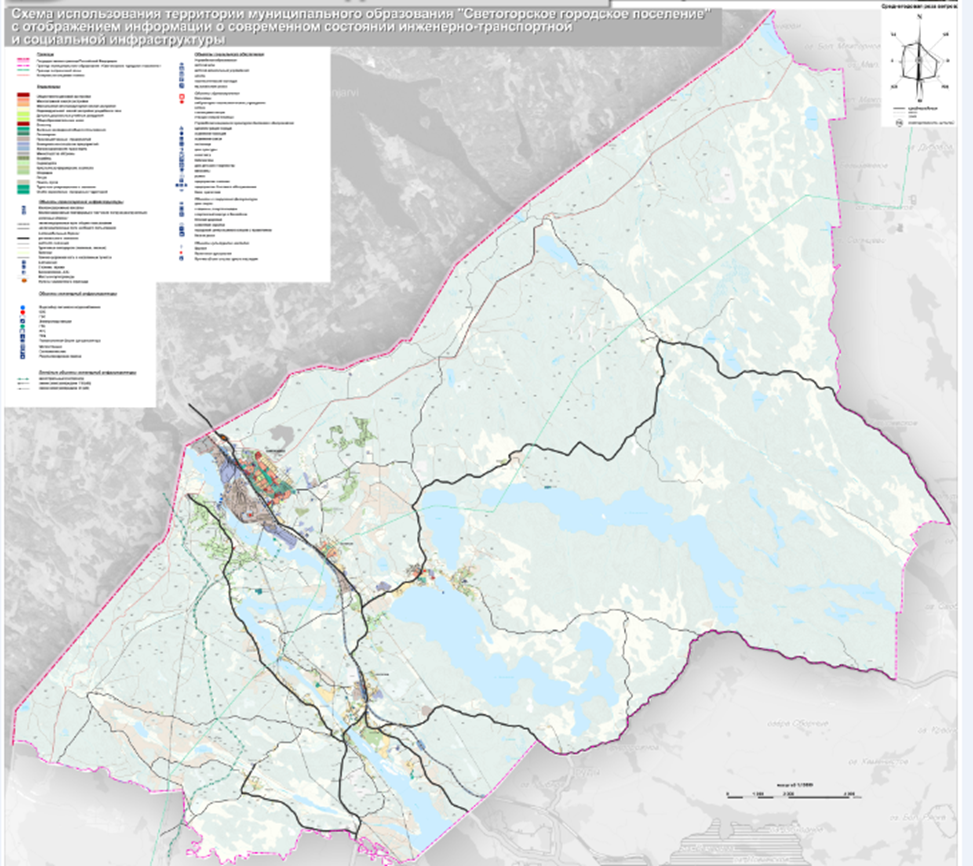 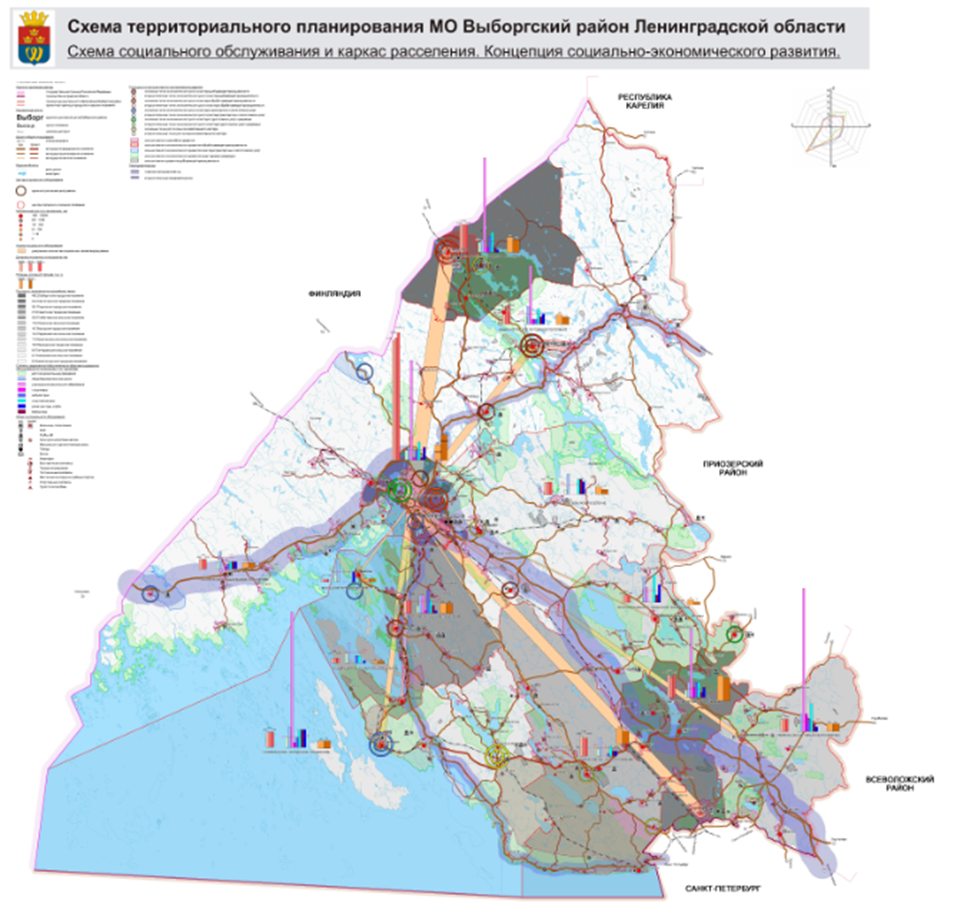 НаименованиеПрограмма комплексного развития социальной    инфраструктуры  МО «Светогорское городское поселение»  на 2017 – 2030 года (далее – Программа)Разработчик ПрограммыАдминистрация  муниципального образования «Светогорское городское поселение» Выборгского   района Ленинградской области.Основаниядля разработки программыФедеральный закон от 29.12.2014 N 456-ФЗ "О внесении изменений в Градостроительный кодекс Российской Федерации и отдельные законодательные акты Российской Федерации", Федеральный закон от 06 октября 2003 года № 131-ФЗ «Об общих принципах организации местного самоуправления в Российской Федерации», Постановление Правительства РФ от 25 декабря 2015 г. № 1440 «Об утверждении требований к программам комплексного развития транспортной инфраструктуры поселений, городских округов», Устав муниципального образования «Светогорское городское поселение» Выборгского  района Ленинградской области
 Генеральный план МО «Светогорское городское поселения».Ответственный исполнитель ПрограммыАдминистрация  муниципального образования «Светогорское городское поселение» Выборгского района Ленинградской области.Контроль за реализацией ПрограммыАдминистрация  муниципального образования «Светогорское городское поселение» Выборгского  района Ленинградской области.Цель ПрограммыРазвитие социальной инфраструктуры (объекты образования, здравоохранения, физической культуры, массового спорта и культуры) в соответствии с текущими и перспективными потребностями муниципального образования, в целях повышения уровня жизни населенияЗадачи Программы1.	Удовлетворение потребности населения поселения в объектах социально-культурной сферы с учетом прогнозируемых характеристик демографического и социально-экономического развития Светогорского городского поселения, социальных нормативов, установленных Правительством Российской Федерации, других нормативных документов.2.	Достижение уровня обеспеченности жителей объектами социально-культурной сферы социально гарантированного уровня обслуживания по каждому виду.3.	Обеспечение равных условий доступности объектов обслуживания.4.	Оптимизация размещения сети учреждений обслуживания на территории поселения с учетом сложившихся функционально-планировочных условий и мероприятий по пространственному развитию.5.	Модернизация существующей сети объектов социально-культурной сферы с реструктуризацией и интенсификацией их работы в соответствии с потребностями населения, с учетом новых технологий  и современного уровня развития общества.6.	Повышение эффективности использования территорий, занятых существующими объектами социально-культурной сферы.Целевые показателиЦелевыми показателями программы являются:- показатели степени готовности объектов, ввод которых предусмотрен программными мероприятиями в соответствии с графиком выполнения работ;- создание условий для занятий спортом;- функционирование систем и объектов социальной инфраструктуры в соответствии с потребностями населения.Срок и этапы реализации ПрограммыПериод реализации Программы с 2017 по 2030 годы.Объемы и источники финансированияИсточники финансирования:                                                               - денежные средства местного бюджета.                                            - денежные средства областного бюджета.              Финансирование из бюджета МО ежегодно уточняется при формировании бюджета на очередной финансовый год. Показатели финансирования подлежат уточнению с учетом разработанной проектно-сметной документации и фактического выделения средств из бюджетов всех уровней.Ожидаемые результаты реализации ПрограммыУлучшение экономической ситуации в МО «Светогорское городское поселение» за счет:технологических результатов:- обеспечение новых мест в объектах культурно-досуговых учреждений;- создание новых и развитие существующих спортивно-тренировочных центров;- ликвидация дефицита объектов социальной инфраструктуры;социальных результатов:- повышение надежности функционирования систем социальной инфраструктуры;- повышение благосостояния населения;- снижение социальной напряженности.экономических результатов:- повышение инвестиционной привлекательности МО «Светогорское городское поселение»ПоказателиЕд. измер.На01.01.2009% соотношениеЧисленность занятых в экономике – всеготыс.чел.7,118100,0в том числе по видам экономической деятельности:сельское хозяйство, охота и лесное хозяйствотыс.чел.0добыча полезных ископаемыхтыс.чел.0обрабатывающие производстватыс.чел.2,9341,2производство и распределение электроэнергии, газа и водытыс.чел.0,5778,1Строительствотыс.чел.1,37119,3оптовая и розничная торговля; ремонт автотранспортных средств, мотоциклов, бытовых изделий и предметов личного пользованиятыс.чел.0,73410,3гостиницы и ресторанытыс.чел.0,0630,9транспорт и связьтыс.чел.0,2773,9финансовая деятельность, операции с недвижимым имуществом, аренда и предоставление услуг тыс.чел.0,2533,6в том числе научные исследования и разработкитыс.чел.0государственное управление и обеспечение военной безопасности; обязательное социальное обеспечениетыс.чел.0,0330,5Образованиетыс.чел.0,476,6здравоохранение и предоставление социальных услугтыс.чел.0,2994,2предоставление прочих коммунальных, социальных и персональных услугтыс.чел.0,1111,6в том числе:удаление сточных вод, отходов и аналогичная деятельностьтыс.чел.деятельность по организации отдыха и развлечений, культуры и спортатыс.чел.0,1111,6Муниципальные образованияДетские дошкольные учрежденияДетские дошкольные учрежденияДетские дошкольные учрежденияДетские дошкольные учрежденияОбщеобразовательные учрежденияОбщеобразовательные учрежденияОбщеобразовательные учрежденияОбщеобразовательные учрежденияДополнительное детское образованиеДополнительное детское образованиеДополнительное детское образованиеДополнительное детское образованиеПрочие объектыМуниципальные образованияНаименованиеВоспитанниковПроектная мощность%наполняемостиНаименованиеУчащиесяПроектная мощность%наполняемостиНаименованиеУчащиесяПроектная мощность% наполняемостиПрочие объектыг. СветогорскМДОУ «Детский сад общеразвивающего вида «Лучик» г. Светогорска140130108МОУ «Средняя общеобразовательная школа № . Светогорска»1078136079МОУ ДОД «Детско-юношеский Центр творчества г. Светогорска»995700142ГБОУ СПО Ленинградской области «Политехнический колледж»г. СветогорскМДОУ «Центр развития ребенка – детский сад «Изюминка» г. Светогорска230184125МОУ «Светогорская средняя общеобразовательная школа № 2»35037593МОУДОД Светогорская ДМШ41145091г. СветогорскМДОУ «Центр развития ребенка – детский сад «Капелька» 260200130МОУ «Выборгская районная вечерняя (сменная) общеобразовательная школа3112026МОУДОД Светогорская ДХШ708088г.п. ЛесогорскийМДОУ «Детский сад «Чебурашка»506577МОУ «Лесогорская СОШ»29450059МОУ «Лесогорский детский дом»г.п. ЛесогорскийМДОУ «Детский сад пос. Лесогорский-1»8111570МОУ «Лесогорский детский дом»п. Правдинод. ЛосевоМОУ «Лосевская начальная школа – детский сад»32 уч.+ 53 реб.80 уч.+62 реб.45Всего по МО761694110183824977414761230120297Муниципальные образованияБольницыКол-во коек (ед.)Проектная мощность% наполняемостиАмбулаторно-поликлинические учрежденияПосещений в сменуФАПСоциальная защита населенияг. СветогорскМУЗ «Светогорская районная больница»13517577Поликлиника при МУЗ «Светогорская районная больница»;
Медико-санитарная часть (ведомственная ЗАО «Интернейшнл Пейпер»)340Муниципальное учреждение муниципального образования «Выборгский район Ленинградской области «Комплексный центр социального обслуживания населения «Добро пожаловать!»;
Светогорская городская организация Ленинградской областной организации общероссийской общественной организации «Всероссийское общество инвалидов»;
Выборгская общественная организация ветеранов войны, труда, вооруженных сил и государственной службыг.п. ЛесогорскийМУЗ «Светогорская районная больница Амбулаторно-поликлиническое отделение пос. Лесогорский»1Выборгская общественная организация ветеранов войны, труда, вооруженных сил и государственной службып. Правдинод. Лосево1Всего по МО3402 автомобиля скорой помощи в г.Светогорске, 
7 аптекМуниципальные образованияКультурно-досуговые объектыКультурно-досуговые объектыБиблиотекиБиблиотекиКинотеатрыКинотеатрыПрочееМуниципальные образованияКол-во объектовКол-во местКол-во объектовТыс. томов/ чит.местКол-во объектовместПрочеег. СветогорскМУКиС «Культурно-спортивный комплекс 
г. Светогорска»680251/38421350Центр досуга «Заря»,г.п. ЛесогорскийМУК «Лесогорский центр культуры и досуга», в т.ч. 5 структурных подразделений80Лесогорский подростково-молодежный клубп. Правдинод. ЛосевоКлуб20Всего по МО7803503 танцевальных зала,
Концертный зал на 21,2 места на 1 тыс.чел.Муниципальные образованияСтадионыСтадионыСпортзалыСпортзалыПлоскостные сооруженияПлоскостные сооруженияБассейнБассейнПрочие объекты спортаМуниципальные образованияКол-во объектовкв.мКол-во объектовкв.м. площади полаКол-во объектовкв.м.Кол-во объектовкв.м. зеркала водыПрочие объекты спортаг. СветогорскДом Спорта;
Школа № 1;
Школа № 2;
Колледж5801;
13500;
5000; 
5000Спортивный корпус с бассейном;
Дом спорта;
Школа № 1;
Школа № 2;
Колледж600;

928;
187;
260;
250;Поле для мини футбола, волейбольная площадка, турникеты;
Волейбольная площадка5000;


3001275Беговая дорожка у Дома Спорта;
Хоккейная коробка у Дома Спорта;
Трамплин по ул.Красноармейская;
ДОЛ «Огонек»;
«Усадьба Лесогорская» база отдыхаг.п. Лесогорский298001233«Авангард» база отдыхап. Правдино----д. Лосево15000--«Бригантина» детский оздоровительный лагерь треста N16Всего72930162458253001275НаименованиеучрежденийобслуживанияЕд. изм.Норматив на 1000 жит.Существующая емкостьТребуемая емкость по нормативу% от нормативаДетские дошкольные учреждениямест85 % детей дошкольного возраста69471497Общеобразовательные школымест100 % неполн.среднее,75 % среднее образование24971356184Учреждения внешкольного образованиямест10% детей школьного возраста1230143860Стационарыкоек 13,47255255100Поликлиники, амбулаториипос./см.18,1534034399ФАПобъектпо заданию на проектирование2Аптекиобъект1 объект на 6,2 тыс. чел.73248Спортивные залы общего пользованиям2 общей площади8024581513162Плоскостные сооружениям2 общей площади7053001324400Бассейным2 зеркала воды2527547358Клубы и учреждения клубного типамест80780151352Кинотеатрымест3035056762Библиотекитыс. томов4,585,0585100Магазины всех типовм2 торг. площади2806129,45295116Предприятия общественного питаниямест40756756100Предприятия бытового обслуживанияраб. мест59595100Прачечныекг белья в смену120022690Химчисткикг вещей в смену11,402160Банимест5509553Отделения связиобъект1 на 9-25 тыс. чел.11100Отделения банковобъект0,5 на тыс. чел.4942Гостиницымест6185113163№Наименование объекта, основные характеристикиМестоположение1Развитие сети объектов, необходимых для организации и проведения официальных региональных и межмуниципальных физкультурных, физкультурно-оздоровительных и спортивных мероприятийРазвитие сети объектов, необходимых для организации и проведения официальных региональных и межмуниципальных физкультурных, физкультурно-оздоровительных и спортивных мероприятий1.7.Реконструкция спортивного комплекса г. Светогорска: 2 (два) трамплина, лыжная база и лыжные трассы.Выборгский муниципальный район (Светогорское городское поселение)1.8.Строительство стадиона мотокросса в г. СветогорскеВыборгский муниципальный район (Светогорское городское поселение)№Наименование объекта, основные характеристикиМестоположение1Развитие сети объектов, необходимых для организации и проведения официальных региональных и межмуниципальных физкультурных, физкультурно-оздоровительных и спортивных мероприятийРазвитие сети объектов, необходимых для организации и проведения официальных региональных и межмуниципальных физкультурных, физкультурно-оздоровительных и спортивных мероприятийСтроительство крытого бассейна с детской ванной и  теннисным кортом (.3) в городе Светогорске. Здание бассейна кирпичное, этажность 2, общей площадью , строительный объем , площадь застройки -   1, .Выборгский муниципальный район (Светогорское городское поселение)№ п/пНаименованиеЕдиницы измеренийОбъемы на расчетный срок (.)В том числе на 1 очередь (2015г.)СтроительствоСтроительствоСтроительствоСтроительствоСтроительство1.1Детский сад-яслиобъект111.2Интернат для одиноких пенсионеров и инвалидовобъект-11.3Бассейн с детской ванной и теннисным кортомобъект-11.4Банно-прачечный комплексобъект-11.5Диагностический центробъект1-1.6Дом для взрослых инвалидов с физическими нарушениями совместно со стационаром всех типов для взрослых со вспомогательными зданиями и сооружениямиобъект1-1.7Центр психолого-педагогической помощиобъект2-1.8Многофункциональный культурно-развлекательный центр с кинотеатромобъект1-1.9Летний лагерь для детей сирот объект1-РеконструкцияРеконструкцияРеконструкцияРеконструкцияРеконструкция2.1Стадионобъект-12.2Плавательный бассейнобъект-12.3Молодежный цент со спортивным заломобъект-12.4Горнолыжный трамплинобъект-12.5Баняобъект-1Перечень объектов культурного наследияПеречень объектов культурного наследияПеречень объектов культурного наследияПеречень объектов культурного наследияПеречень объектов культурного наследияПеречень объектов культурного наследияНаименование объектаДатаАвторМестонахождениеКатегорияТех. состоян.Объекты культурного наследия регионального значенияОбъекты культурного наследия регионального значенияОбъекты культурного наследия регионального значенияОбъекты культурного наследия регионального значенияОбъекты культурного наследия регионального значенияОбъекты культурного наследия регионального значения1Дом представительский генерального директора фирмы «Энсо-Гутцайт» (с интерьером)1938, ВяхакаллиоГ.Светогорск, Канторовича, 27Регион.18325.04.1983Уд.2Обелиск на месте гибели советского писателя-журналиста Л.В.Канторовича30.06.1941 г.Г.Светогорск, Заводская ул., берег р. ВуоксаРегион.20-504.09.1959Уд.3Памятник В.И.Ленину1957СветогорскРегион.45205.05.1997Уд.4Братская могила советских воинов, погибших в годы ВОВ1941-.г.Р.п. Лесогорский, ул. ЛетчиковУдВыявленные объекты культурного наследияВыявленные объекты культурного наследияВыявленные объекты культурного наследияВыявленные объекты культурного наследияВыявленные объекты культурного наследияВыявленные объекты культурного наследия5Комплекс промышленных построек- картонно-бумажная фабрика- сульфитно-целлюлозный- сульфатно-целлюлозный- хлорный завод....г. Светогорск, территория бумажно-целлюлозного комбинатаВыявл. 5-211.05.1988Неуд,часть старых построек не используется6Гидростанция- плотина- машинный зал1930-е гг.г. Светогорск, территория бумажно-целлюлозного комбинатаВыявл.5-211.05.1988Уд., ГЭС7Строительная контора (при ГЭС)1930-е гг.г. Светогорск, территория бумажно-целлюлозного комбинатаВыявл. 5-211.05.1988Уд.,отдел охраны труда8Главное здание фирмы «Энсо-Гутцайт»1880-е гг. 1935г. – Вяхакаллиог. Светогорск, Заводская, 17Выявл. 5-211.05.1988Уд.9Клуб-отель фирмы.г. Светогорск, Заводская, 15Выявл. 5-211.05.1988Уд.10Пожарное депок.19-н.20 вв.г. Светогорск, Заводская, территория комбинатаВыявл. 5-211.05.1988Уд.11Почта1930-е ггг. Светогорск, Победы,Выявл.5-211.05.1988Уд.12Клуб1930-е ггг. Светогорск, Победы,Выявл. 5-211.05.1988Уд.13Школа1930-е ггг. Светогорск, Победы, 61Выявл.5-211.05.1988Уд.14Интернат при школе1930-е ггг. Светогорск, Победы,Выявл. 5-211.05.1988Уд.15Одноэтажное здание с порталом и гранитным крыльцом1930-е ггг. Светогорск, Победы,Выявл.5-211.05.1988Уд, магазин16Дот пулеметныйГ.Светогорск, р-н ул. КанторовичаВыявл.5-4 от 11.08.1988неуд17Усадебный дом Руусяви («Белая дача», «Охотничий домик Романовых», усадьба Вольфа), кам. 2х этажный. 18-1 пол. 20 вв.г. Лесогорск, Генераторная, на берегу р. ВуоксаВыявл.5-211.05.1988Уд.18Мелькомбинат.г. Лесогорск, Генераторная, 58Выявл. окн5-211.05.1988неуд19Банк.г. Лесогорск, Ленинградская, 10Выявл. окн5-211.05.1988Банк20Усадебный дом (деревянный)г. Лесогорск, Сентябрьская, 2Выявл. 5-211.05.1988неуд21Школа.г. Лесогорск, Школьная, 2Выявл.5-211.05.1988неуд22Банк, магазины1930-е гг..г. Светогорск, ул. Победы, 22Выявл. 5-4 от11.08.198823Церковь евангелическо-лютеранскаяГ.Светогорск, ул. ПобедыВыявл.5-4 от 11.08.1988руины24Больница (два здания).г. Лесогорск, Летчиков, 10Выявл. окн5-211.05.1988неуд25Железнодорожная станция Яяски- вокзал- пакгауз- дом жилой- здание станционной службы- сарай – колодец-погреб1892п. Лесогорский, Ленинградская, 31Выявл. 5-30 от 15.09.1994Уд. ж/д станция Лесогорский26Церковь евангелическо-лютеранская Яяски- церковь (фундамент) 1844- кладбище 18-1 пол. 20 вв.- ограда каменная 19в.- финское захоронение 1939-1940,1941-1944 (мемориал- уд.)18-1 пол. 20 вв.п. Лесогорский, южная окраина, берег р.ВуоксыВыявл. 5-33 от 14.06.1995Неуд.Военные памятникиВоенные памятникиВоенные памятникиВоенные памятникиВоенные памятникиВоенные памятники27Братское захоронение воинов 115 стрелковой дивизии Красной армии, державших оборону государственной границы в первые дни ВОВ29 июня .г. Светогорск, ул. ПобедыВыявл. окн74/Д от 10.10.2008удНаименование объектаДатаМестонахождение1Больница1930-е ггг. Светогорск, Пушкинская, 12Аптекаг. Светогорск, Победы, 333Коттеджи в районе исполкома1930-е ггг. Светогорск, Заводская, 19,12,214Дома жилые деревянные одно и 2-х этажные – район памятник градостроительства1930-е гг.г. Светогорск, Льва Толстого, Коробицына 10 домов, Садовая-5, Московская-9, Рощинская-9, Советская-9, Горная-5, Суворова-105Школа.г. Лесогорск, Школьная, 2№ п/пНаименование объектаДатаАдресКатегория123451Стоянка ЛосевоКаменный векпос. Лосево (на территории), сев. берег оз. Лесогорское, при истоке протоки в оз. Ясное,  ЮВ г. Светогорска.Выявленный